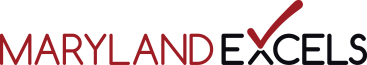 Work Group & Training Schedule for December 2016, January 2017 & February 2017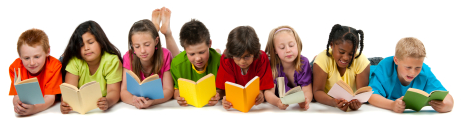 Have you published your Maryland EXCELS rating?If you have questions about your Maryland EXCELS account, contact your Quality Assurance SpecialistPlease sign into your www.marylandexcels.org account todayYou must keep your participation current in order to receive subsidy reimbursementTo check for more dates, go to MarylandEXCELS.org and click on the “resource” pageWork Group and Trainings are availableA Maryland EXCELS Work Group provides programs and providers participating in Maryland EXCELS the opportunity to work directly with Quality Assurance Specialists on the development, revision, and submission of documentation for meeting Maryland EXCELS standards.Maryland EXCELS Training has been approved by the Maryland State Department of Education's Office of Child Care to award Core of Knowledge hours to participants who have met the requirements of the class.  Participants will receive a certificate which can be used to meet the requirements of ongoing professional development and Maryland State Department of Education Child Care Credential training requirements.Registration required for all workgroups and training sessions.  Attend a group in the county of your choice by contacting the Quality Assurance Specialist of that county directly. These sessions are not required.  Informal providers may disregard.  Date & TimeDate & TimeDescriptionDescriptionLocationALLEGANY & GARRETT: Darlene Schmidt ✦ Tel: 301-777-2091 ✦ Email: darlene.schmidt@maryland.govALLEGANY & GARRETT: Darlene Schmidt ✦ Tel: 301-777-2091 ✦ Email: darlene.schmidt@maryland.govALLEGANY & GARRETT: Darlene Schmidt ✦ Tel: 301-777-2091 ✦ Email: darlene.schmidt@maryland.govALLEGANY & GARRETT: Darlene Schmidt ✦ Tel: 301-777-2091 ✦ Email: darlene.schmidt@maryland.govALLEGANY & GARRETT: Darlene Schmidt ✦ Tel: 301-777-2091 ✦ Email: darlene.schmidt@maryland.govDecember 6, 2016, 10:00 - NoonDecember 6, 2016, 10:00 - NoonWork GroupWork GroupFrostburg Library, Frostburg, MDDecember 15, 2016, 6:30-8:30 p.m.December 15, 2016, 6:30-8:30 p.m.Work GroupWork GroupNorthern Outreach Center, Grantsville, MDJanuary 3, 2017, 10:00 - NoonJanuary 3, 2017, 10:00 - NoonWork GroupWork GroupFrostburg Library, Frostburg, MDJanuary 10, 2017, 6:30-8:30 p.m.January 10, 2017, 6:30-8:30 p.m.Work GroupWork GroupGarrett Co. Judy Center, Oakland, MDJanuary 16, 2017, 4:00-7:00 p.m.January 16, 2017, 4:00-7:00 p.m.Work GroupWork GroupOffice of Child Care, Cumberland, MDJanuary 19, 2017, 6:30-8:30 p.m.January 19, 2017, 6:30-8:30 p.m.Work GroupWork GroupNorthern Outreach Center, Grantsville, MDJanuary 24, 2017, 6:30-8:30 p.m.January 24, 2017, 6:30-8:30 p.m.Maryland EXCELS Overview/Make and TakeMaryland EXCELS Overview/Make and TakeDennett Road Early Learning Center, Oakland, MDANNE ARUNDEL:   Thea Quible ✦ Tel: 410-573-9523 ✦ Email: theadora.quible@maryland.govANNE ARUNDEL:   Thea Quible ✦ Tel: 410-573-9523 ✦ Email: theadora.quible@maryland.govANNE ARUNDEL:   Thea Quible ✦ Tel: 410-573-9523 ✦ Email: theadora.quible@maryland.govANNE ARUNDEL:   Thea Quible ✦ Tel: 410-573-9523 ✦ Email: theadora.quible@maryland.govANNE ARUNDEL:   Thea Quible ✦ Tel: 410-573-9523 ✦ Email: theadora.quible@maryland.govDecember 14, 2016 6:30 pm - 8:30 pmDecember 14, 2016 6:30 pm - 8:30 pmWork GroupWork GroupCrofton Community Library, 1681 Riedel Rd., CroftonJanuary 7, 2017 9:30 am - 11:30 amJanuary 7, 2017 9:30 am - 11:30 amWork GroupWork GroupSeverna Park Library, 45 West McKinsey Rd., Severna ParkJanuary 19, 2017 1 pm - 3 pmJanuary 19, 2017 1 pm - 3 pmWork GroupWork GroupBarnes & Noble, 2516 Solomon’s Island Rd., AnnapolisJanuary 24, 2017 1 pm - 3 pmJanuary 24, 2017 1 pm - 3 pmTraining: Maryland Program AccreditationTraining: Maryland Program AccreditationArundel Child Care Connections, 44 Calvert Street, AnnapolisJanuary 31, 2017 6:30 pm - 8:30 pmJanuary 31, 2017 6:30 pm - 8:30 pmTraining: Maryland EXCELS: Next StepsTraining: Maryland EXCELS: Next StepsArundel Child Care Connections, 44 Calvert Street, AnnapolisBALTIMORE CITY: Patty Aburn ✦ Tel: 410-583-6224 ✦ Email: patricia.aburn@maryland.gov ANDAudrey Cupe Green ✦ Tel: 410-554-8304 Email:  audreyc.green@maryland.govBALTIMORE CITY: Patty Aburn ✦ Tel: 410-583-6224 ✦ Email: patricia.aburn@maryland.gov ANDAudrey Cupe Green ✦ Tel: 410-554-8304 Email:  audreyc.green@maryland.govBALTIMORE CITY: Patty Aburn ✦ Tel: 410-583-6224 ✦ Email: patricia.aburn@maryland.gov ANDAudrey Cupe Green ✦ Tel: 410-554-8304 Email:  audreyc.green@maryland.govBALTIMORE CITY: Patty Aburn ✦ Tel: 410-583-6224 ✦ Email: patricia.aburn@maryland.gov ANDAudrey Cupe Green ✦ Tel: 410-554-8304 Email:  audreyc.green@maryland.govBALTIMORE CITY: Patty Aburn ✦ Tel: 410-583-6224 ✦ Email: patricia.aburn@maryland.gov ANDAudrey Cupe Green ✦ Tel: 410-554-8304 Email:  audreyc.green@maryland.govBALTIMORE CITY: Patty Aburn ✦ Tel: 410-583-6224 ✦ Email: patricia.aburn@maryland.gov ANDAudrey Cupe Green ✦ Tel: 410-554-8304 Email:  audreyc.green@maryland.govBALTIMORE CITY: Patty Aburn ✦ Tel: 410-583-6224 ✦ Email: patricia.aburn@maryland.gov ANDAudrey Cupe Green ✦ Tel: 410-554-8304 Email:  audreyc.green@maryland.govDecember 7, 2016 6:00pm-8pmDecember 7, 2016 6:00pm-8pmWork Group: Level 1Work Group: Level 1Reisterstown Rd Library, 6310 Reisterstown Rd, Baltimore, 21215Reisterstown Rd Library, 6310 Reisterstown Rd, Baltimore, 21215Reisterstown Rd Library, 6310 Reisterstown Rd, Baltimore, 21215December 14, 2016 1:00pm-3pmDecember 14, 2016 1:00pm-3pmWork Group: Level 2Work Group: Level 22700 N. Charles Street, Baltimore, MD  212182700 N. Charles Street, Baltimore, MD  212182700 N. Charles Street, Baltimore, MD  21218December 21, 2016 1:00pm-3pmDecember 21, 2016 1:00pm-3pmLevel 2 trainingLevel 2 training2700 N. Charles Street, Baltimore, MD  212182700 N. Charles Street, Baltimore, MD  212182700 N. Charles Street, Baltimore, MD  21218January 4, 2017 1:00pm-3pmJanuary 4, 2017 1:00pm-3pmWorkgroup Level 1Workgroup Level 12700 N. Charles street, Baltimore , MD 212182700 N. Charles street, Baltimore , MD 212182700 N. Charles street, Baltimore , MD 21218January 11, 20171:00pm-3:00pmJanuary 11, 20171:00pm-3:00pmWorkgroup level 2Workgroup level 22700 N. Charles street, Baltimore , MD 212182700 N. Charles street, Baltimore , MD 212182700 N. Charles street, Baltimore , MD 21218January 18, 2017 12:30 pm -3:30pmJanuary 18, 2017 12:30 pm -3:30pmAccreditation OrientationAccreditation Orientation2700 N. Charles street, Baltimore ,MD 212182700 N. Charles street, Baltimore ,MD 212182700 N. Charles street, Baltimore ,MD 21218BALTIMORE COUNTY: Lisa Smith ✦ Email: lisa.smith1@maryland.gov ✦ Tel: 410-583-6213BALTIMORE COUNTY: Lisa Smith ✦ Email: lisa.smith1@maryland.gov ✦ Tel: 410-583-6213BALTIMORE COUNTY: Lisa Smith ✦ Email: lisa.smith1@maryland.gov ✦ Tel: 410-583-6213BALTIMORE COUNTY: Lisa Smith ✦ Email: lisa.smith1@maryland.gov ✦ Tel: 410-583-6213BALTIMORE COUNTY: Lisa Smith ✦ Email: lisa.smith1@maryland.gov ✦ Tel: 410-583-6213BALTIMORE COUNTY: Lisa Smith ✦ Email: lisa.smith1@maryland.gov ✦ Tel: 410-583-6213BALTIMORE COUNTY: Lisa Smith ✦ Email: lisa.smith1@maryland.gov ✦ Tel: 410-583-6213December 8, 2016, 6:00 – 8:00 pmDecember 8, 2016, 6:00 – 8:00 pmDecember 8, 2016, 6:00 – 8:00 pmTraining:  Maryland EXCELS Getting to Level 3White Marsh Library, 8133 Sandpiper Circle, 21236December 19, 2016, 6:00 - 8:00 pmDecember 19, 2016, 6:00 - 8:00 pmDecember 19, 2016, 6:00 - 8:00 pmWork GroupAbilities Network, 8503 LaSalle Road, TowsonJanuary 9, 2017, 1:00 - 3:00 pmJanuary 9, 2017, 1:00 - 3:00 pmJanuary 9, 2017, 1:00 - 3:00 pmWork GroupAbilities Network, 8503 LaSalle Road, TowsonJanuary 19, 2017, 6:00 - 8:00 pmJanuary 19, 2017, 6:00 - 8:00 pmJanuary 19, 2017, 6:00 - 8:00 pmWork GroupAbilities Network, 8503 LaSalle Road, TowsonJanuary 26, 2017, 6:00 - 8:00 pmJanuary 26, 2017, 6:00 - 8:00 pmJanuary 26, 2017, 6:00 - 8:00 pmTraining: Maryland Program AccreditationNorth Point Library: 1716 Merritt Blvd., Dundalk, 21222CALVERT, CHARLES and ST. MARY’S:  Thea Quible ✦ Tel: 410-573-9523 ✦ Email: theadora.quible@maryland.gov CALVERT, CHARLES and ST. MARY’S:  Thea Quible ✦ Tel: 410-573-9523 ✦ Email: theadora.quible@maryland.gov CALVERT, CHARLES and ST. MARY’S:  Thea Quible ✦ Tel: 410-573-9523 ✦ Email: theadora.quible@maryland.gov CALVERT, CHARLES and ST. MARY’S:  Thea Quible ✦ Tel: 410-573-9523 ✦ Email: theadora.quible@maryland.gov CALVERT, CHARLES and ST. MARY’S:  Thea Quible ✦ Tel: 410-573-9523 ✦ Email: theadora.quible@maryland.gov January 11, 2017, 3:30 pm - 7:30 pmJanuary 11, 2017, 3:30 pm - 7:30 pmJanuary 11, 2017, 3:30 pm - 7:30 pmWork GroupWaldorf West Library, 10405 O’Donnell Place, WaldorfJanuary 18, 2017,  6:30 pm - 8:30 pmJanuary 18, 2017,  6:30 pm - 8:30 pmJanuary 18, 2017,  6:30 pm - 8:30 pmTraining: Getting to Level 2Promise Resource Center, 29958 Killpeck Creek Ct., Charlotte HallJanuary 25, 2017, 3:30 pm - 7:30 pmJanuary 25, 2017, 3:30 pm - 7:30 pmJanuary 25, 2017, 3:30 pm - 7:30 pmWork GroupLexington Park Library, 21677 FDR Blvd., Lexington ParkCARROLL COUNTY: Sharon Vance ✦ Tel.: 410-549-6494 ✦ Email: sharon.vance@maryland.govCARROLL COUNTY: Sharon Vance ✦ Tel.: 410-549-6494 ✦ Email: sharon.vance@maryland.govCARROLL COUNTY: Sharon Vance ✦ Tel.: 410-549-6494 ✦ Email: sharon.vance@maryland.govCARROLL COUNTY: Sharon Vance ✦ Tel.: 410-549-6494 ✦ Email: sharon.vance@maryland.govCARROLL COUNTY: Sharon Vance ✦ Tel.: 410-549-6494 ✦ Email: sharon.vance@maryland.govDecember 8, 2016, 4:00 - 7:00 pmDecember 8, 2016, 4:00 - 7:00 pmWork GroupWork GroupCarroll County Office of Child CareDecember 12, 2016, 6:30 - 8:30 pmDecember 12, 2016, 6:30 - 8:30 pmTraining: Maryland EXCELS: Getting to Level 2Training: Maryland EXCELS: Getting to Level 2Taneytown Library, TaneytownDecember 19, 2016, 6:00 - 8:00 pmDecember 19, 2016, 6:00 - 8:00 pmWork GroupWork GroupChild Care Choices, WestminsterJanuary 12, 2107, 4:00 - 7:00 pmJanuary 12, 2107, 4:00 - 7:00 pmWork GroupWork GroupCarroll County Office of Child Care, EldersburgJanuary 18, 2017, 6:30 - 8:30 pmJanuary 18, 2017, 6:30 - 8:30 pmTraining: Maryland EXCELS: Getting to Level 3Training: Maryland EXCELS: Getting to Level 3Finksburg Library, FinksburgCAROLINE, DORCHESTER, KENT, QUEEN ANNE’S & TALBOT: Mary Beth Johnson ✦ Tel: 410-819-5801 Ext. 108 ✦ Email: maryb.johnson@maryland.govCAROLINE, DORCHESTER, KENT, QUEEN ANNE’S & TALBOT: Mary Beth Johnson ✦ Tel: 410-819-5801 Ext. 108 ✦ Email: maryb.johnson@maryland.govCAROLINE, DORCHESTER, KENT, QUEEN ANNE’S & TALBOT: Mary Beth Johnson ✦ Tel: 410-819-5801 Ext. 108 ✦ Email: maryb.johnson@maryland.govCAROLINE, DORCHESTER, KENT, QUEEN ANNE’S & TALBOT: Mary Beth Johnson ✦ Tel: 410-819-5801 Ext. 108 ✦ Email: maryb.johnson@maryland.govCAROLINE, DORCHESTER, KENT, QUEEN ANNE’S & TALBOT: Mary Beth Johnson ✦ Tel: 410-819-5801 Ext. 108 ✦ Email: maryb.johnson@maryland.govDecember 8, 2016, 6:00-8:00 pmDecember 8, 2016, 6:00-8:00 pmWork GroupWork GroupChesapeake Child Care Resource CenterDecember 14, 2016, 10:00-12:00pmDecember 14, 2016, 10:00-12:00pmWork GroupWork GroupOffice of Child Care 301 Bay Street, Suite 305, EastonJanuary 11, 2017, 6:00-8:00 pmJanuary 11, 2017, 6:00-8:00 pmWork GroupWork GroupChesapeake Child Care Resource CenterJanuary 19, 2017, 6;00-8:00 pmJanuary 19, 2017, 6;00-8:00 pmWork GroupWork GroupChesapeake Child Care Resource CenterJanuary 23, 2017, 6:30-8:30 pmJanuary 23, 2017, 6:30-8:30 pmTraining: Maryland EXCELS: Getting to Level 2Training: Maryland EXCELS: Getting to Level 2QAC Provider Assoc. at Kent Island LibraryFREDERICK : Petrea Hicks ✦ Tel: 301-696-9766 ✦ Email: petrea.fletcher@maryland.govFREDERICK : Petrea Hicks ✦ Tel: 301-696-9766 ✦ Email: petrea.fletcher@maryland.govFREDERICK : Petrea Hicks ✦ Tel: 301-696-9766 ✦ Email: petrea.fletcher@maryland.govFREDERICK : Petrea Hicks ✦ Tel: 301-696-9766 ✦ Email: petrea.fletcher@maryland.govFREDERICK : Petrea Hicks ✦ Tel: 301-696-9766 ✦ Email: petrea.fletcher@maryland.govDec. 14, 2016, 6:30 – 8:30 pmDec. 14, 2016, 6:30 – 8:30 pmTraining:  Getting to Level 3Training:  Getting to Level 35303 Spectrum Drive, Suite G, Frederick, MD  21703Dec. 19, 2016, 6:30 – 8:30 pmDec. 19, 2016, 6:30 – 8:30 pmWork GroupWork Group5303 Spectrum Drive, Suite G, Frederick, MD  21703Jan. 9, 2017, 6:30 - 8:30 pm Jan. 9, 2017, 6:30 - 8:30 pm Work GroupWork Group5303 Spectrum Drive, Suite G, Frederick, MD  21703Jan. 18, 2017, 6:30 pm - 8:30 pm Jan. 18, 2017, 6:30 pm - 8:30 pm Training: Maryland EXCELS OverviewTraining: Maryland EXCELS Overview5303 Spectrum Drive, Suite G, Frederick, MD  21703Jan.  23, 2017, 6:30 pm - 8:30 pm Jan.  23, 2017, 6:30 pm - 8:30 pm Work GroupWork Group5303 Spectrum Drive, Suite G, Frederick, MD  21703HARFORD/CECIL COUNTY: Dr. Rose Ihedigbo-Franklin ✦ Tel: 410-569-2653 Ext. 302 ✦ Email: rose.ihedigbo-franklin@maryland.govHARFORD/CECIL COUNTY: Dr. Rose Ihedigbo-Franklin ✦ Tel: 410-569-2653 Ext. 302 ✦ Email: rose.ihedigbo-franklin@maryland.govHARFORD/CECIL COUNTY: Dr. Rose Ihedigbo-Franklin ✦ Tel: 410-569-2653 Ext. 302 ✦ Email: rose.ihedigbo-franklin@maryland.govHARFORD/CECIL COUNTY: Dr. Rose Ihedigbo-Franklin ✦ Tel: 410-569-2653 Ext. 302 ✦ Email: rose.ihedigbo-franklin@maryland.govHARFORD/CECIL COUNTY: Dr. Rose Ihedigbo-Franklin ✦ Tel: 410-569-2653 Ext. 302 ✦ Email: rose.ihedigbo-franklin@maryland.govDecember 10, 2016, 10 AM -1 PMTraining: ACCREDITATION ORIENTATIONTraining: ACCREDITATION ORIENTATIONTraining: ACCREDITATION ORIENTATIONOffice of Child Care, 3105 Emmorton RD. Suite 1A, Abingdon. MDDecember 21, 2016, 6:00 – 8:00 pmTraining: Getting to Level 2Training: Getting to Level 2Training: Getting to Level 2Office of Child Care, 3105 Emmorton RD. Suite 1A, Abingdon. MDJanuary 14, 2017, 10 AM – 12 noonTraining: Credential ProgramTraining: Credential ProgramTraining: Credential ProgramOffice of Child Care, 3105 Emmorton RD. Suite 1A, Abingdon. MDJanuary 28, 2017,10 AM-12 NoonTraining: Getting to Level 3Training: Getting to Level 3Training: Getting to Level 3Office of Child Care, 3105 Emmorton RD. Suite 1A, Abingdon. MDHOWARD: Rena Dubensky ✦ Tel.: 410-750-8773✦ Email: rena.dubensky@maryland.govHOWARD: Rena Dubensky ✦ Tel.: 410-750-8773✦ Email: rena.dubensky@maryland.govHOWARD: Rena Dubensky ✦ Tel.: 410-750-8773✦ Email: rena.dubensky@maryland.govHOWARD: Rena Dubensky ✦ Tel.: 410-750-8773✦ Email: rena.dubensky@maryland.govHOWARD: Rena Dubensky ✦ Tel.: 410-750-8773✦ Email: rena.dubensky@maryland.govDecember 8, 2016, 6:30 - 8:30 pmTraining:  Maryland Child Care CredentialTraining:  Maryland Child Care CredentialTraining:  Maryland Child Care CredentialOffice of Child Care, 3300 N. Ridge Rd, Ellicott City, Ste.190December 21, 2016, 6:30 - 8:30 pmWork GroupWork GroupWork GroupOffice of Children and Families, N. Ridge Rd, Ellicott City, Ste.360January 5, 2017, 6:30 - 8:30 pmTraining: Maryland EXCELS: Getting to Level 1Training: Maryland EXCELS: Getting to Level 1Training: Maryland EXCELS: Getting to Level 1Office of Child Care, 3300 N. Ridge Rd, Ellicott City, Ste.190January 10, 2017, 6:30 - 8:30 pmTraining: Maryland Child Care CredentialTraining: Maryland Child Care CredentialTraining: Maryland Child Care CredentialOffice of Child Care, 3300 N. Ridge Rd, Ellicott City, Ste.190January 11, 2017, 6:30 - 8:30 pmWork Group Work Group Work Group Office of Children and Families, N. Ridge Rd, Ellicott City, Ste.360January 18, 2017, 6:30 - 8:30 pmTraining: Maryland EXCELS: Getting to Level 2Training: Maryland EXCELS: Getting to Level 2Training: Maryland EXCELS: Getting to Level 2Office of Child Care, 3300 N. Ridge Rd, Ellicott City, Ste.190MONTGOMERY: Yvonne Bell ✦ Tel: 240-314-1422 ✦ Email: yvonne.bell@maryland.govAND Vickie DiSanto ✦ Tel: 240-314-1408 ✦ Email: vickie.disanto@maryland.govMONTGOMERY: Yvonne Bell ✦ Tel: 240-314-1422 ✦ Email: yvonne.bell@maryland.govAND Vickie DiSanto ✦ Tel: 240-314-1408 ✦ Email: vickie.disanto@maryland.govMONTGOMERY: Yvonne Bell ✦ Tel: 240-314-1422 ✦ Email: yvonne.bell@maryland.govAND Vickie DiSanto ✦ Tel: 240-314-1408 ✦ Email: vickie.disanto@maryland.govMONTGOMERY: Yvonne Bell ✦ Tel: 240-314-1422 ✦ Email: yvonne.bell@maryland.govAND Vickie DiSanto ✦ Tel: 240-314-1408 ✦ Email: vickie.disanto@maryland.govMONTGOMERY: Yvonne Bell ✦ Tel: 240-314-1422 ✦ Email: yvonne.bell@maryland.govAND Vickie DiSanto ✦ Tel: 240-314-1408 ✦ Email: vickie.disanto@maryland.govDecember 8, 2016, 1:00- 3:00pmWork GroupWork GroupWork GroupOffice of Child Care, 51 Monroe Place, Ste 200, RockvilleDecember 10, 2016, 10:00-12:00pmWork GroupWork GroupWork GroupGermantown Library, Collaboration Room 4December 15, 2016 6:45 - 8:45pmWork GroupWork GroupWork GroupMontgomery Cnty Resource Cntr, 1401 Rockville Pike, RockvilleDecember 15, 2016, 6:30 - 8:30pmWork GroupWork GroupWork GroupGaithersburg Library, Collaboration Room 1January 12,  2017, 6:30-8:30pmWork GroupWork GroupWork GroupGermantown Library, Collaboration Room 4January 17, 2017, 6:4 - 8:45pmWork GroupWork GroupWork GroupMontgomery Cnty Resource Cntr, 1401 Rockville Pike, RockvilleJanuary 21, 2017, 10:00-12:00pmWork GroupWork GroupWork GroupGaithersburg Library, Collaboration Room 1January 24, 2017, 6:45- 9:45pmTraining:  Getting to Level 2Training:  Getting to Level 2Training:  Getting to Level 2Montgomery Cnty Resource Cntr, 1401 Rockville Pike, RockvilleJanuary 26,2017, 1:00 - 3:00pmWork GroupWork GroupWork GroupOffice of Child Care, 51 Monroe Place, Ste 200, RockvillePRINCE GEORGE’S: Sheila Maness ✦ Tel.: 301-333-6953  ✦ Email: sheila.maness@maryland.gov  AND Vickie DiSanto ✦ Tel: 240-314-1408 ✦ Email: vickie.disanto@maryland.govPRINCE GEORGE’S: Sheila Maness ✦ Tel.: 301-333-6953  ✦ Email: sheila.maness@maryland.gov  AND Vickie DiSanto ✦ Tel: 240-314-1408 ✦ Email: vickie.disanto@maryland.govPRINCE GEORGE’S: Sheila Maness ✦ Tel.: 301-333-6953  ✦ Email: sheila.maness@maryland.gov  AND Vickie DiSanto ✦ Tel: 240-314-1408 ✦ Email: vickie.disanto@maryland.govPRINCE GEORGE’S: Sheila Maness ✦ Tel.: 301-333-6953  ✦ Email: sheila.maness@maryland.gov  AND Vickie DiSanto ✦ Tel: 240-314-1408 ✦ Email: vickie.disanto@maryland.govPRINCE GEORGE’S: Sheila Maness ✦ Tel.: 301-333-6953  ✦ Email: sheila.maness@maryland.gov  AND Vickie DiSanto ✦ Tel: 240-314-1408 ✦ Email: vickie.disanto@maryland.govDecember 13, 2016, 1:30 – 3:30pmTraining: Maryland EXCELS OverviewTraining: Maryland EXCELS OverviewTraining: Maryland EXCELS OverviewRegion 4 Office of Child Care, 807 Brightseat Rd., LandoverDecember 14, 2016, 6:30 – 8:30pmWork GroupWork GroupWork GroupP.G. Child Resource Cntr., 9475 Lottsford Rd., Suite 202, LargoJanuary 7, 2017, 8:30 - 10:30amWork GroupWork GroupWork GroupP.G. Child Resource Cntr., 9475 Lottsford Rd., Suite 202, LargoJanuary 17, 2017, 1:30 - 3:30pmTraining: Maryland EXCELS OverviewTraining: Maryland EXCELS OverviewTraining: Maryland EXCELS OverviewRegion 4 Office of Child Care, 807 Brightseat Rd., LandoverJanuary 18, 2017, 6:30 - 8:30pmWork GroupWork GroupWork GroupP.G. Child Resource Cntr., 9475 Lottsford Rd., Suite 202, LargoSOMERSET, WICOMICO and WORCESTER: Dianna Aguirre ✦ Tel: 410-713-3430 ✦ Email: dianna.aguirre@maryland.govSOMERSET, WICOMICO and WORCESTER: Dianna Aguirre ✦ Tel: 410-713-3430 ✦ Email: dianna.aguirre@maryland.govSOMERSET, WICOMICO and WORCESTER: Dianna Aguirre ✦ Tel: 410-713-3430 ✦ Email: dianna.aguirre@maryland.govSOMERSET, WICOMICO and WORCESTER: Dianna Aguirre ✦ Tel: 410-713-3430 ✦ Email: dianna.aguirre@maryland.govSOMERSET, WICOMICO and WORCESTER: Dianna Aguirre ✦ Tel: 410-713-3430 ✦ Email: dianna.aguirre@maryland.govDecember 13, 2016, 6:00 - 9:00 pmWork GroupWork GroupWork GroupLower Shore Child Care Resource Center, SalisburyJanuary 4, 2017,  1:00 - 3:00 pmWork GroupWork GroupWork GroupOffice of Child Care  201 Baptist St. Suite 32, SalisburyJanuary 9, 2017, 4:00 - 7:00 pmWork GroupWork GroupWork GroupOcean Pines Library Small Conference RoomJanuary 10, 2017, 6:00 - 9:00 pmTraining: MSDE Accreditation OrientationTraining: MSDE Accreditation OrientationTraining: MSDE Accreditation OrientationLower Shore Child Care Resource Center, SalisburyWASHINGTON : Petrea Hicks ✦ Tel: 301-696-9766 ✦ Email: petrea.fletcher@maryland.gov                               Darlene Schmidt ✦ Tel: 301-777-2091 ✦ Email: darlene.schmidt@maryland.govWASHINGTON : Petrea Hicks ✦ Tel: 301-696-9766 ✦ Email: petrea.fletcher@maryland.gov                               Darlene Schmidt ✦ Tel: 301-777-2091 ✦ Email: darlene.schmidt@maryland.govWASHINGTON : Petrea Hicks ✦ Tel: 301-696-9766 ✦ Email: petrea.fletcher@maryland.gov                               Darlene Schmidt ✦ Tel: 301-777-2091 ✦ Email: darlene.schmidt@maryland.govWASHINGTON : Petrea Hicks ✦ Tel: 301-696-9766 ✦ Email: petrea.fletcher@maryland.gov                               Darlene Schmidt ✦ Tel: 301-777-2091 ✦ Email: darlene.schmidt@maryland.govWASHINGTON : Petrea Hicks ✦ Tel: 301-696-9766 ✦ Email: petrea.fletcher@maryland.gov                               Darlene Schmidt ✦ Tel: 301-777-2091 ✦ Email: darlene.schmidt@maryland.govDecember 17, 2016, 10:00-NoonWork GroupWork GroupWork GroupAPPLES for Children, 1825 Howell RD, Hagerstown, MDJanuary 11, 2017, 6:30-8:30 p.m.Maryland EXCELS Overview/Make and TakeMaryland EXCELS Overview/Make and TakeMaryland EXCELS Overview/Make and TakeAPPLES for Children, 1825 Howell RD, Hagerstown, MDJanuary 21, 2017, 10:00-NoonWork GroupWork GroupWork GroupAPPLES for Children, 1825 Howell RD, Hagerstown, MD